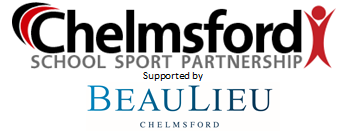 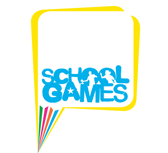                                                    This is to congratulate________________________________Achieving …….. place in the Lower KS2    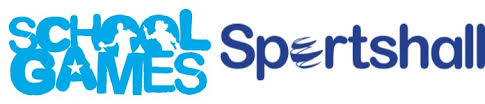 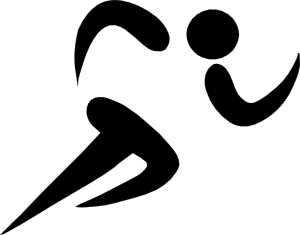 